REGISTRATION FORM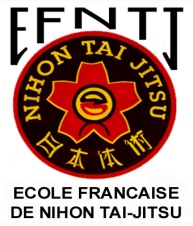 2017 F.M.NI.TAI WORLD CONGRESSMARCH 31ST - APRIL 1ST AND 2ND 2017Pavello d’Esports Universitat de BarcelonaAv. Diagonal, 695-701BARCELONEPLANNINGFriday 6.00 pm : General MeetingSaturday 10.00 am – 1.00 pm Only for high-rank black belts (5th Dan and more) from the World Federation of Nihon Taï Jitsu/Nihon Ju Jutsu Tai Jitsu and associated disciplines (F.M.NI.TAI 2017 licence mandatory)Saturday 4.00 pm -7.00 pm International training, any level, any styleSunday 10.00 am – 1.00 pm International training, any level, any stylePre-registration rate30 euros for F.M.NI.TAI members40 euros for non F.M.NI.TAI membersNo special rate for a half-day. No refund will be allowedThe 2017 F.M.NI.TAI licence is required in order to benefit from the 30 euros rate. Full rate paid April the 1st without pre-registration : 50 euros, only if places are still available.Group registration is allowed (see the table)All sections of the form must be completed. Any incomplete registration form will be refused. Your registration will be validated only after receiving a duly completed form and your payment.Payment by bank transfer (IBAN: FR76 1313 5000 8008 0008 1169 165 - BIC: CEPAFRPP313). Your registration will be validated after payment.Please, fill in this registration form and send it by e-mail to christelle.martin.ntj@orange.fr.BEFORE MARCH 15th 2017No cancellation may be possibleFor any further informations, please contact Christelle by e-mail : christelle.martin.ntj@orange.frPart reserved for F.M.NI.TAIPaiement par chèque (Ordre : F.M.NI.TAI)Banque :Chèque n°:Règlement par virementEffectué le : 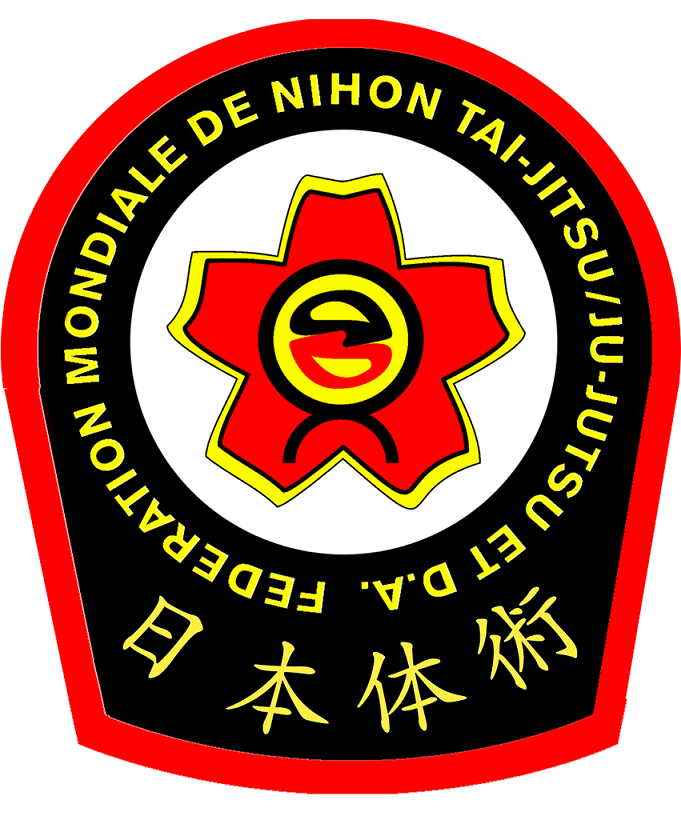 The 2017 F.M.NI.TAI licence is required in order to benefit from the 30 euros rate.An e-mail is required in order to send the confirmation of your registration.Pays / Groupe :       Club :      RateQuantityTotalPays / Groupe :       Club :      F.M.NI.TAI Member30 €Pays / Groupe :       Club :      Non F.M.NI.TAI Member40 €First nameLast nameE-mailRankYour disciplineF.M.NI.TAI 2017 Licence 